Сумська міська радаVІIІ СКЛИКАННЯ               СЕСІЯРІШЕННЯвід                       2021 року №             -МРм. СумиРозглянувши звернення громадянина, надані документи, відповідно до статей 12, 40, 79-1, 122, 123, 124 Земельного кодексу України, статті 50 Закону України «Про землеустрій», частини третьої статті 15 Закону України                          «Про доступ до публічної інформації», ураховуючи протокол засідання постійної комісії з питань архітектури, містобудування, регулювання земельних відносин, природокористування та екології Сумської міської ради від 23.02.2021 № 11, керуючись пунктом 34 частини першої статті 26 Закону України «Про місцеве самоврядування в Україні», Сумська міська рада ВИРІШИЛА:1. Надати Дябелку Олексію Івановичу дозвіл розроблення проекту землеустрою щодо відведення земельної ділянки в оренду за адресою: м. Суми, вул. Ювілейна, буд. № 121, орієнтовною площею до 0,1000 га для будівництва і обслуговування житлового будинку, господарських будівель і споруд (присадибна ділянка).2. При розробленні проекту землеустрою щодо відведення земельної ділянки врахувати єдині умови і обмеження забудови земельної ділянки (проектне обґрунтування).Сумський міський голова                                                                       О.М. ЛисенкоВиконавець: Клименко Ю.М.Ініціатор розгляду питання - постійна комісія з питань архітектури, містобудування, регулювання земельних відносин, природокористування та екології Сумської міської радиПроєкт рішення підготовлено Департаментом забезпечення ресурсних платежів Сумської міської радиДоповідач – Клименко Ю.М.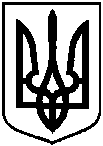 Проєктоприлюднено «___»____________2021 р.Про надання Дябелку Олексію Івановичу дозволу на розроблення проекту землеустрою щодо відведення земельної ділянки в оренду за адресою: м. Суми, вул. Ювілейна, буд. № 121, орієнтовною площею до 0,1000 га